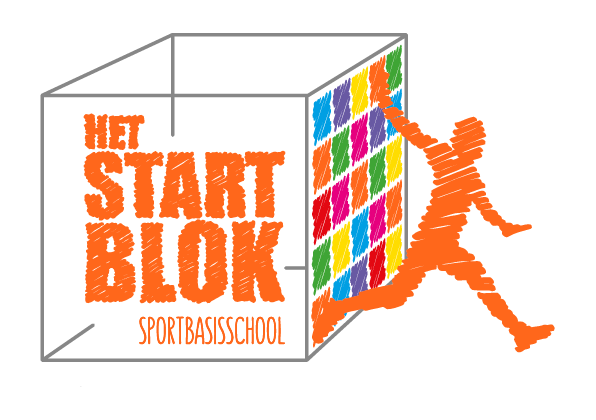  Aanmeldformulier Beste ouder(s) / verzorger(s), Door invulling van dit formulier doet u een verzoek tot plaatsing van uw kind op onze school. Het formulier bestaat uit 7 delen: Gegevens kind Gegevens eerste ouder of verzorger Gegevens tweede ouder of verzorger Gegevens huidige school of voorschoolse voorziening Ondersteuningsbehoeften kind ToestemmingsverklaringenOndertekeningWe willen u vragen het formulier volledig in te vullen en te ondertekenen. Het ingevulde formulier kunt u afgeven op school. Graag ontvangen wij daarbij een kopie van de belastingdienst of een kopie van een identiteitskaart of paspoort waarop het burgerservicenummer (BSN) van uw kind vermeld staat. Meer informatie over de procedure van inschrijving staat in bijlage 1. Deel 1: Gegevens kind Deel 1: Gegevens kind Deel 1: Gegevens kind Deel 1: Gegevens kind Deel 1: Gegevens kind Deel 1: Gegevens kind Deel 1: Gegevens kind Deel 1: Gegevens kind Deel 1: Gegevens kind Deel 1: Gegevens kind Deel 1: Gegevens kind Achternaam kind: Voornamen (voluit): Roepnaam: Straat en huisnummer: Postcode en woonplaats: Mailadres gezin:
voor het ontvangen van de nieuwsbrief2e mailadres:Geslacht: ☐ Meisje     ☐ Jongen  ☐ Meisje     ☐ Jongen  ☐ Meisje     ☐ Jongen  ☐ Meisje     ☐ Jongen  ☐ Meisje     ☐ Jongen  ☐ Meisje     ☐ Jongen  ☐ Meisje     ☐ Jongen  ☐ Meisje     ☐ Jongen  ☐ Meisje     ☐ Jongen  ☐ Meisje     ☐ Jongen  Burgerservicenummer (BSN): Geboortedatum: Geboorteplaats en land: In Nederland sinds: (indien van toepassing) Nationaliteit:Vluchtelingenstatus: ☐ Ja         ☐ Nee ☐ Ja         ☐ Nee ☐ Ja         ☐ Nee ☐ Ja         ☐ Nee ☐ Ja         ☐ Nee ☐ Ja         ☐ Nee ☐ Ja         ☐ Nee ☐ Ja         ☐ Nee ☐ Ja         ☐ Nee ☐ Ja         ☐ Nee Thuistaal: Geloofsovertuiging: Gezinsvorm: ☐ Tweeoudergezin  ☐ Eenoudergezin ☐ Co-ouderschap    ☐ Tweeoudergezin  ☐ Eenoudergezin ☐ Co-ouderschap    ☐ Tweeoudergezin  ☐ Eenoudergezin ☐ Co-ouderschap    ☐ Tweeoudergezin  ☐ Eenoudergezin ☐ Co-ouderschap    ☐ Tweeoudergezin  ☐ Eenoudergezin ☐ Co-ouderschap    ☐ Samengesteld gezin ☐ Pleegouders ☐ Anders, namelijk:  ☐ Samengesteld gezin ☐ Pleegouders ☐ Anders, namelijk:  ☐ Samengesteld gezin ☐ Pleegouders ☐ Anders, namelijk:  ☐ Samengesteld gezin ☐ Pleegouders ☐ Anders, namelijk:  ☐ Samengesteld gezin ☐ Pleegouders ☐ Anders, namelijk:  Broer(s):Naam en geboortedatumZus(sen): Naam en geboortedatum Huisarts met telefoonnummer Tandarts met  telefoonnummer Deel 2: Gegevens eerste ouder of verzorgerDeel 2: Gegevens eerste ouder of verzorgerDeel 2: Gegevens eerste ouder of verzorgerBent u wettelijk de enige ouder? ☐ Ja         ☐ Nee (indien ja, dan hoeft deel 3 van dit formulier niet te worden ingevuld).    ☐ Ja         ☐ Nee (indien ja, dan hoeft deel 3 van dit formulier niet te worden ingevuld).    Relatie tot het kind:  Ouderlijk gezag: ☐ Ja         ☐ Nee, gezag ligt bij: ☐ Ja         ☐ Nee, gezag ligt bij: Achternaam: Voornamen (voluit): Roepnaam: Straat en huisnummer:                                                                                 ☐ Niet geheim        ☐ Geheim                                                                                   ☐ Niet geheim        ☐ Geheim   Postcode en woonplaats: Geslacht: ☐ Man         ☐ Vrouw   ☐ Man         ☐ Vrouw   Geboortedatum:Telefoonnummer: ☐ Niet geheim         ☐ Geheim   ☐ Niet geheim         ☐ Geheim   Mobiele nummer: ☐ Niet geheim         ☐ Geheim   ☐ Niet geheim         ☐ Geheim   Extra telefoonnummer voor noodgevallen: Telefoon: Dit is het nummer van: Telefoon: Dit is het nummer van: Emailadres: Burgerlijke staat: ☐ Gehuwd            ☐ Gescheiden   ☐  Anders, namelijk☐ Samenwonend  ☐ Alleenstaand: Geboorteland: Nationaliteit:Vluchtelingenstatus: ☐ Ja         ☐ Nee ☐ Ja         ☐ Nee Hoogst genoten opleiding: 
Diploma behaalt:                                                  ☐ Ja         ☐ Nee                                                  ☐ Ja         ☐ NeeIn welk land(en) heeft u een opleiding gevolgd? Beroep: Deel 3: Gegevens tweede ouder of verzorgerDeel 3: Gegevens tweede ouder of verzorgerDeel 3: Gegevens tweede ouder of verzorgerRelatie tot het kind:  Ouderlijk gezag: ☐ Ja         ☐ Nee, gezag ligt bij: ☐ Ja         ☐ Nee, gezag ligt bij: Achternaam: Voornamen (voluit): Roepnaam: Straat en huisnummer:                                                                                ☐ Niet geheim         ☐ Geheim                                                                                  ☐ Niet geheim         ☐ Geheim   Postcode en woonplaats: Geslacht: ☐ Man         ☐ Vrouw   ☐ Man         ☐ Vrouw   Geboortedatum:Telefoonnummer:                               ☐ Niet geheim         ☐ Geheim                                 ☐ Niet geheim         ☐ Geheim   Mobiele nummer:                               ☐ Niet geheim         ☐ Geheim                                 ☐ Niet geheim         ☐ Geheim   Extra telefoonnummer voor noodgevallen: Telefoon: Dit is het nummer van: Telefoon: Dit is het nummer van: E-mailadres: Huidige burgerlijke staat: ☐ Gehuwd            ☐ Gescheiden   ☐ Anders, namelijk:☐ Samenwonend  ☐ Alleenstaand Geboorteland: Nationaliteit:Vluchtelingenstatus: ☐ Ja         ☐ Nee ☐ Ja         ☐ Nee Hoogst genoten opleiding:
Diploma behaald                                                  ☐ Ja         ☐ Nee                                                  ☐ Ja         ☐ NeeIn welk land(en) heeft u een opleiding gevolgd? Beroep: Deel 4: Gegevens huidige school of voorschoolse voorziening Deel 4: Gegevens huidige school of voorschoolse voorziening Deel 4: Gegevens huidige school of voorschoolse voorziening Deel 4: Gegevens huidige school of voorschoolse voorziening Deel 4: Gegevens huidige school of voorschoolse voorziening Deel 4: Gegevens huidige school of voorschoolse voorziening Deel 4: Gegevens huidige school of voorschoolse voorziening Deel 4: Gegevens huidige school of voorschoolse voorziening Deel 4: Gegevens huidige school of voorschoolse voorziening Deel 4: Gegevens huidige school of voorschoolse voorziening Deel 4: Gegevens huidige school of voorschoolse voorziening Deel 4: Gegevens huidige school of voorschoolse voorziening Deel 4: Gegevens huidige school of voorschoolse voorziening Naam huidige school of voorschoolse voorziening: Straat en huisnummer: Postcode en woonplaats:  Kind zit in groep: (indien van toepassing) Schoolloopbaan tot heden:  (indien van toepassing) Groep 1Groep Groep Groep Groep Groep Groep Groep Groep Groep Groep Groep Deel 5: Ondersteuningsbehoeften kind Deel 5: Ondersteuningsbehoeften kind Deel 5: Ondersteuningsbehoeften kind Deel 5: Ondersteuningsbehoeften kind Deel 5: Ondersteuningsbehoeften kind Deel 5: Ondersteuningsbehoeften kind Deel 5: Ondersteuningsbehoeften kind Deel 5: Ondersteuningsbehoeften kind Deel 5: Ondersteuningsbehoeften kind Deel 5: Ondersteuningsbehoeften kind Deel 5: Ondersteuningsbehoeften kind Deel 5: Ondersteuningsbehoeften kind Deel 5: Ondersteuningsbehoeften kind Heeft uw kind deelgenomen aan een VVE programma?  Heeft uw kind deelgenomen aan een VVE programma?  Heeft uw kind deelgenomen aan een VVE programma?  ☐ Ja, naam VVE aanbod: ☐ Nee, ☐ Ja, naam VVE aanbod: ☐ Nee, ☐ Ja, naam VVE aanbod: ☐ Nee, ☐ Ja, naam VVE aanbod: ☐ Nee, ☐ Ja, naam VVE aanbod: ☐ Nee, ☐ Ja, naam VVE aanbod: ☐ Nee, ☐ Ja, naam VVE aanbod: ☐ Nee, ☐ Ja, naam VVE aanbod: ☐ Nee, ☐ Ja, naam VVE aanbod: ☐ Nee, ☐ Ja, naam VVE aanbod: ☐ Nee, Is uw kind zindelijk? Is uw kind zindelijk? Is uw kind zindelijk? ☐ Ja     ☐ Nee                  ☐ Ja     ☐ Nee                  ☐ Ja     ☐ Nee                  ☐ Ja     ☐ Nee                  ☐ Ja     ☐ Nee                  ☐ Ja     ☐ Nee                  ☐ Ja     ☐ Nee                  ☐ Ja     ☐ Nee                  ☐ Ja     ☐ Nee                  ☐ Ja     ☐ Nee                  Allergieën / dieet: Zo ja, waarvoor is uw kind allergisch of welke voedingsmiddelen mag uw kind niet? Allergieën / dieet: Zo ja, waarvoor is uw kind allergisch of welke voedingsmiddelen mag uw kind niet? Allergieën / dieet: Zo ja, waarvoor is uw kind allergisch of welke voedingsmiddelen mag uw kind niet? ☐ Ja     ☐ Nee☐ Ja     ☐ Nee☐ Ja     ☐ Nee☐ Ja     ☐ Nee☐ Ja     ☐ Nee☐ Ja     ☐ Nee☐ Ja     ☐ Nee☐ Ja     ☐ Nee☐ Ja     ☐ Nee☐ Ja     ☐ NeeMedicijngebruik: Zo ja, welke medicijnen? 
(protocol medicijngebruik meegeven)Medicijngebruik: Zo ja, welke medicijnen? 
(protocol medicijngebruik meegeven)Medicijngebruik: Zo ja, welke medicijnen? 
(protocol medicijngebruik meegeven)☐ Ja     ☐ Nee☐ Ja     ☐ Nee☐ Ja     ☐ Nee☐ Ja     ☐ Nee☐ Ja     ☐ Nee☐ Ja     ☐ Nee☐ Ja     ☐ Nee☐ Ja     ☐ Nee☐ Ja     ☐ Nee☐ Ja     ☐ NeeIs er sprake  (geweest) van bijzonderheden  op de volgende ontwikkelingsgebieden? Is er sprake  (geweest) van bijzonderheden  op de volgende ontwikkelingsgebieden? Is er sprake  (geweest) van bijzonderheden  op de volgende ontwikkelingsgebieden? Spelen Contact met anderen Spraak- en taalontwikkeling Gedrag Lichamelijke en motorische ontwikkeling Spelen Contact met anderen Spraak- en taalontwikkeling Gedrag Lichamelijke en motorische ontwikkeling Spelen Contact met anderen Spraak- en taalontwikkeling Gedrag Lichamelijke en motorische ontwikkeling Spelen Contact met anderen Spraak- en taalontwikkeling Gedrag Lichamelijke en motorische ontwikkeling Spelen Contact met anderen Spraak- en taalontwikkeling Gedrag Lichamelijke en motorische ontwikkeling Spelen Contact met anderen Spraak- en taalontwikkeling Gedrag Lichamelijke en motorische ontwikkeling Spelen Contact met anderen Spraak- en taalontwikkeling Gedrag Lichamelijke en motorische ontwikkeling ☐ Ja     ☐ Nee☐ Ja     ☐ Nee☐ Ja     ☐ Nee☐ Ja     ☐Nee☐ Ja     ☐ Nee☐ Ja     ☐ Nee☐ Ja     ☐ Nee☐ Ja     ☐Nee☐ Ja     ☐ Nee☐ Ja     ☐ Nee☐ Ja     ☐ Nee☐ Ja     ☐NeeRuimte voor toelichting op ontwikkelingsverloop: Ruimte voor toelichting op ontwikkelingsverloop: Ruimte voor toelichting op ontwikkelingsverloop: Komt er dyslexie voor in de familie?
Zo ja, bij wieKomt er dyslexie voor in de familie?
Zo ja, bij wieKomt er dyslexie voor in de familie?
Zo ja, bij wie☐ Ja     ☐ Nee☐ Ja     ☐ Nee☐ Ja     ☐ Nee☐ Ja     ☐ Nee☐ Ja     ☐ Nee☐ Ja     ☐ Nee☐ Ja     ☐ Nee☐ Ja     ☐ Nee☐ Ja     ☐ Nee☐ Ja     ☐ NeeKrijgt uw kind extra ondersteuning op de voorschoolse voorziening/huidige school of verwacht u dat dit nodig is? Krijgt uw kind extra ondersteuning op de voorschoolse voorziening/huidige school of verwacht u dat dit nodig is? Krijgt uw kind extra ondersteuning op de voorschoolse voorziening/huidige school of verwacht u dat dit nodig is? ☐ Ja     ☐ Nee☐ Ja     ☐ Nee☐ Ja     ☐ Nee☐ Ja     ☐ Nee☐ Ja     ☐ Nee☐ Ja     ☐ Nee☐ Ja     ☐ Nee☐ Ja     ☐ Nee☐ Ja     ☐ Nee☐ Ja     ☐ NeeZo ja,  wat is de ondersteuningsbehoefte van uw kind? Wat heeft uw kind nodig? Zo ja,  wat is de ondersteuningsbehoefte van uw kind? Wat heeft uw kind nodig? Zo ja,  wat is de ondersteuningsbehoefte van uw kind? Wat heeft uw kind nodig? Zo ja, is uw kind al eens onderzocht?  Zo ja, is uw kind al eens onderzocht?  Zo ja, is uw kind al eens onderzocht?  ☐ Ja, door: ☐ Nee☐ Ja, door: ☐ Nee☐ Ja, door: ☐ Nee☐ Ja, door: ☐ Nee☐ Ja, door: ☐ Nee☐ Ja, door: ☐ Nee☐ Ja, door: ☐ Nee☐ Ja, door: ☐ Nee☐ Ja, door: ☐ Nee☐ Ja, door: ☐ NeeIs er sprake (geweest) van behandeling of contact met? Bijvoorbeeld  logopedie, fysiotherapie, kinderarts, psycholoog of integrale vroeghulp, sociale wijkteam, Centrum voor Jeugd en Gezin. Is er sprake (geweest) van behandeling of contact met? Bijvoorbeeld  logopedie, fysiotherapie, kinderarts, psycholoog of integrale vroeghulp, sociale wijkteam, Centrum voor Jeugd en Gezin. Is er sprake (geweest) van behandeling of contact met? Bijvoorbeeld  logopedie, fysiotherapie, kinderarts, psycholoog of integrale vroeghulp, sociale wijkteam, Centrum voor Jeugd en Gezin. Ruimte voor toelichting / overige bijzonderheden: Ruimte voor toelichting / overige bijzonderheden: Ruimte voor toelichting / overige bijzonderheden: Deel 6: ToestemmingsverklaringenOndergetekende, gaat er ☐wel / ☐ niet mee akkoord dat school inzage krijgt in het kinddossier  van de voorschoolse voorziening of huidige school.  gaat er   ☐wel / ☐ niet mee akkoord dat de school foto’s en/of video-opnamen waarop het kind staat gebruikt voor diverse uitingen van de school, zoals de nieuwsbrief of website. Deel 7: Ondertekening Dit formulier ondertekenen beide ouders/verzorgers met ouderlijk gezag, tenzij één ouder het ouderlijk gezag uitoefent. Deel 7: Ondertekening Dit formulier ondertekenen beide ouders/verzorgers met ouderlijk gezag, tenzij één ouder het ouderlijk gezag uitoefent. Algemene voorwaarden Elke ouder / verzorger heeft recht op inzage en correctie van onjuiste gegevens in het deel van de administratie dat op het kind betrekking heeft. Gegevens van uw kind worden uitsluitend met toestemming van ouder(s) / verzorger(s) verstrekt aan derden. Ouders gaan akkoord met de op school geldende regels.Na ondertekening van dit formulier is het kind aangemeld op school. De ouder(s) / verzorger(s)  ontvangen van school een schriftelijke ontvangstbevestiging. Vanaf de datum dat uw kind 3 jaar en 6 maanden oud is start de wettelijke termijn voor scholen om binnen 6 weken een beslissing te nemen over toelating van het kind. Deze periode kan eenmaal met maximaal 4 weken worden verlengd. Indien extra gegevens van de ouder(s) / verzorger(s) nodig zijn, telt de termijn niet door. Als u na deze termijn niets hebt gehoord is uw kind ingeschreven.Over het besluit van de school over het niet- toelaten van het kind  ontvangen ouder(s) / verzorger(s) schriftelijk bericht.Ondergetekende verklaart dat dit formulier voor beide ouders / verzorgers naar waarheid is ingevuld. Algemene voorwaarden Elke ouder / verzorger heeft recht op inzage en correctie van onjuiste gegevens in het deel van de administratie dat op het kind betrekking heeft. Gegevens van uw kind worden uitsluitend met toestemming van ouder(s) / verzorger(s) verstrekt aan derden. Ouders gaan akkoord met de op school geldende regels.Na ondertekening van dit formulier is het kind aangemeld op school. De ouder(s) / verzorger(s)  ontvangen van school een schriftelijke ontvangstbevestiging. Vanaf de datum dat uw kind 3 jaar en 6 maanden oud is start de wettelijke termijn voor scholen om binnen 6 weken een beslissing te nemen over toelating van het kind. Deze periode kan eenmaal met maximaal 4 weken worden verlengd. Indien extra gegevens van de ouder(s) / verzorger(s) nodig zijn, telt de termijn niet door. Als u na deze termijn niets hebt gehoord is uw kind ingeschreven.Over het besluit van de school over het niet- toelaten van het kind  ontvangen ouder(s) / verzorger(s) schriftelijk bericht.Ondergetekende verklaart dat dit formulier voor beide ouders / verzorgers naar waarheid is ingevuld. ……………………………………………………………..Handtekening ouder/ verzorger 1Naam:Datum:……………………………………………………………..Handtekening ouder/ verzorger 2Naam:Datum:Deel 8: In te vullen door school  Deel 8: In te vullen door school  Datum ontvangst aanmeldformulier: Datum verzending ontvangstbevestiging naar ouder(s) / verzorger(s): Datum verzending bevestigingsbrief m.b.t. besluit toelaatbaarheid  naar ouder(s) / verzorger(s): Datum van inschrijving: Datum eerste schooldag kind: Geplaatst in groep: Leerlinggewicht: ☐ 0             ☐ 0,3           ☐ 1,2Datum van uitschrijving: Reden van uitschrijving: 